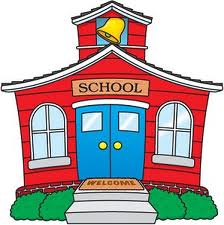 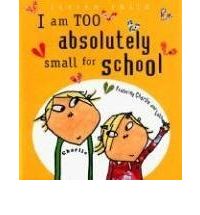 Content using Quality TextContent using Quality Text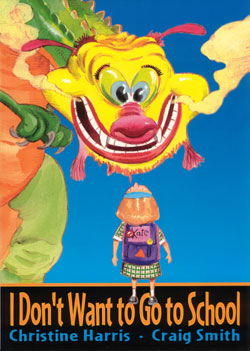 Content using Quality Text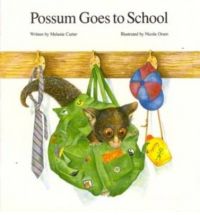 Teaching/Learning ActivitiesResourcesObjective ACommunicate through speaking, listening, reading, writing, viewing and representing.Read the story I Am Too Absolutely Small For School and list the things that Lola might learn at school. (Super Six Comprehension Strategies: Making Connections) Students draw pictures in response to the story. Students are encouraged to “write” about the picture and/or scribe the students’ description about what they have written.I Am Too Absolutely Small For School by Lauren ChildCrayons, pencils, paperName tagsObjective BUse language to shape and make meaning according to purpose, audience and context.After viewing a retelling of the story (YouTube) on IWB students think, pair, share to choose their favourite characters. Record class preferences with tally marks for comparison across the class. Children draw their favourite characters and talk about their preferences with a peer/teacherExplore the page that has numbers and letters and explain that they are different. Give students a variety of number and letter cards  (or digital versions on the IWB) and provide opportunities to sort letters and numbers.Children participate in “circle time” to reflect upon their feelings about starting schoolYouTube accessLetters and numbers (cards, duplo, magnetic, digital)Objective CThink in ways that are imaginative, creative, interpretive and critical.Reread section where Lola talks about not wearing school uniform. Children describe their school uniform and look at digital representations of other school uniforms. Students/teacher takes photograph of each student in school uniform. Children cut and paste a collection of words to identify different aspects of their uniform: hat, shoes, sock, shirt, dress. (link to HSIE unit “School Days”)I Am Too Absolutely Small For School by Lauren ChildCameras/iPadsClothing labels as stencil or digital deviceObjective DExpress themselves and their relationships with others and their world.Review the page that refers to reading words. Explore the class room and have students attempt to read some of the environmental print. Have students identify their own name from a collection of name cards card.  As a class students attempt to sort the names by various criteria eg initial letter, number of lettersStudents attempt/practice writing their own names and copying the names of their friends. Model using students name in simple sentences.  “Lola is a girl”, “Charlie is big” and encourage the students to copy the sentences that relate to them.Student name cardsEnvironmental printIWBObjective ELearn and reflect on their learning through their study of English.Focus upon the way text is set out in the book. Discuss how the words tell the story and how the story is told also adds to the narrative Eg  different sized text for different characters, or to denote a change of expression when reading .Students are invited to bring in their favourite books from home to share with the class. The class will express their likes and dislikes about the books  Books from personal library on library day Teaching/Learning ActivitiesResourcesObjective ACommunicate through speaking, listening, reading, writing, viewing and representing.After listening to the story I Don’t Want To Go To School ask students to turn to “think, pair, share their experiences of the first day of school. Encourage active listening and turn taking. Peer introduces their partner to the class and shares their partner’s experience to the class.Provide opportunities for students to point out and read familiar environmental print/text such as labels on classroom equipment, signs and posters in rooms around the school and playground.Make word cards each containing a sight word/decodable word that students have experienced from their shared reading of the text (e.g. I, big, to, go, school, he, she.) Ask students to try and match the words in the book to the words on the cards.Teacher models incorrect use of a book (eg starting at the back, turning pages the wrong way) and then chn critique incorrect usage. (concepts of print)I don’t Want To go To SchoolBy Christine Harris and Craig SmithHigh frequency word cardsObjective BUse language to shape and make meaning according to purpose, audience and context.Provide a collection of everyday classroom items. Students take turns to ask a peer to select an object (eg pick up the yellow ball). – Self-directed “Simon Says”Make a class photo book including photographs of students participating in everyday school events, making connections with the experiences of the protagonist in the text. Students attempt written description what they are doing in the photo, with teacher scribing as necessary. Collate the photos and descriptions into an IWB flip book to form an electronic picture bookUsing class devised digital text, have students place interactive counters on different aspects of the writing (eg full stop, capitals, start of writing etc.)Identify and sequence school days of the week, and parts of the school day relating to the story.Classroom itemsCameras/iPadsIWBObjective CThink in ways that are imaginative, creative, interpretive and critical.Students choose pages from the story and put a sticky note (with pre-drawn emoticons) on the characters’ faces to denote how they might be feeling at that point in the story (Super Six Comprehension Strategies - Making Connections)Prior to reading of the text students make predictions about the story, based on cover art. Further predictions are made during the reading as key points in the plot. Teacher retells the story making “errors” and students indicate with thumbs up/down whether the retelling is accurate.StorySticky notes with emotions drawn on themObjective DExpress themselves and their relationships with others and their world.Students create a friendship collage depicting themselves and their friend(s). Collage can include self-portraits, photographs. Students describe what they like about their new friend.Investigate a digital rendering of the playground in the story and make connections with our playground, school rules, and safety issues linking to school student wellbeing goals.Paint, crayons, pencilsCameras/iPadsDigital copy of the playground scene in “I Don’t Want To Go To School”Objective ELearn and reflect on their learning through their study of English.Students reflect upon their earlier school and preschool experiences. Students are encouraged to actively listen as their peers share their likes and dislikes, recognising that all feelings are valid. Students share the good and bad things about their experiences.Teaching/Learning ActivitiesResourcesObjective ACommunicate through speaking, listening, reading, writing, viewing and representing.Read “Possum Goes to School” and compare to a factual books, digital information on possums. Discuss where a possum lives, what they eat and where the possum is found in the story.Take students on a tour of the school to identify the library, canteen, office etc then on a map of the school track where the possum in the story went. (link to HSIE unit “School Days”)Students will paint a stencil or complete a directed drawing of a backpack then discuss the things that go in a backpack in readiness for school.Discuss what constitutes a healthy / unhealthy lunch choices.Possum Goes to School by Melanie CarterMap of schoolPaint, paperObjective BUse language to shape and make meaning according to purpose, audience and context.Use the text as stimulus for a chant “oh no” says the teacher, “yes, yes” says the children, then the possum ran into the  … (students pick a place in the school eg library)The teacher creates a pro forma on a sentence about the students first day at school. Eg “On my first day………… “ The student will verbalise the rest of the sentence and the teacher will scribe.Create a name chart for the individual children in your class. Students will trace the dotted lines in one colour then another and finally a third colour. This will result in the student creating rainbow writing. The teacher models different characters such as teacher, mum or a friend and ask students to address the character by greeting them appropriately.Draw an exclamation mark in the middle of a piece of butcher’s paper/IWB. Students suggest words that they would need to shout. Mind map the students’ ideas and retain for future reference.Butchers paper, IWBObjective  CThink in ways that are imaginative, creative, interpretive and critical.Question the students’ perceptions of the characters’ feelings in different scenarios throughout the text. E.g. How would the teacher feel when the possum spilt over the paint. Objective DExpress themselves and their relationships with others and their world.Highlight appropriate times to use formal or colloquial language to the students. Have students give an example of how they would ask a question at home. Have students give an example of how they would then ask the same question at school. Link this activity to the learning of class routines and processes (talking to teachers, peers, parents or asking to go to the bathroom)Ask students to mirror how the children in the book would feel at designated points in the text. The students “think, pair, share” their choices.Objective ELearn and reflect on their learning through their study of English.Read and present a range of texts to the students including factual, fiction, digital and visual text.Discuss the importance of pictures to the story. Do you think the pictures help tell the story? Show students a picture book with minimal words and ask the students what the text was about. Then show them a book with only words and/or only with pictures and ask the students what the story was about. Reread the focus story to the students focussing on rhyming words and syllabification.Books without textBooks without picturesOther resources: It’s Time for School Stinky Face – Lisa McCourt                                                            The Red Woollen Blanket – Bob Graham                                                       First Day – Margaret Wild                                                   The Terrible Suitcase –                                                    Franklin’s First Day -                                                    Wombat goes to school – Jackie FrenchOther resources: It’s Time for School Stinky Face – Lisa McCourt                                                            The Red Woollen Blanket – Bob Graham                                                       First Day – Margaret Wild                                                   The Terrible Suitcase –                                                    Franklin’s First Day -                                                    Wombat goes to school – Jackie FrenchAssessment / Collecting EvidenceAssessment / Collecting EvidenceObservationObjective A, B – observation of students concepts of print and understanding of reading conventions (link to continuum)Objective A – Observation of listening skills and following instructions in directed drawing activityObjective B – sorting of letters and numbers Anecdotal RecordsObjective D – Appropriate responses to formal and colloquial languageChecklist / MatrixObjective C – checklist of comprehension strategies (Super 6  - Making Connections, Making predictions)Rubric (CTJ)Self-AssessmentObjective E – class discussion of likes and dislikes with peer feedbackPeer AssessmentObjective E – class discussion of likes and dislikes with peer feedbackStudent Teacher ConferenceJournalsAssessment taskObjective A – use of word processing software to write own nameObjective B – Writing assessment using a pro forma with early cluster